                        Retroalimentación asignatura Matemática Kinder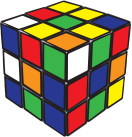 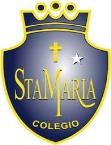 La presente retroalimentación tiene como objetivo fortalecer los contenidos trabajados en el material de matemáticas, subido a la página de nuestro establecimiento la semana del 29  de Junio.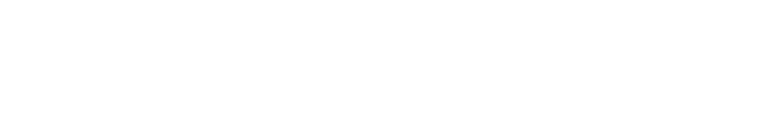 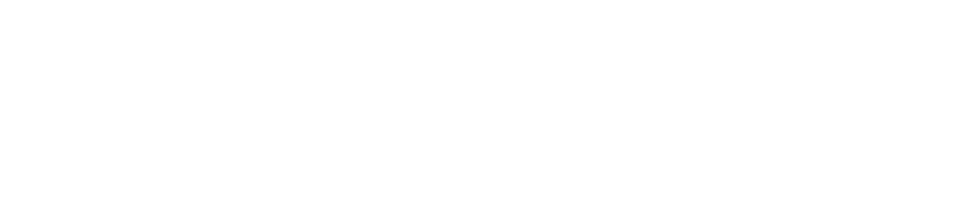 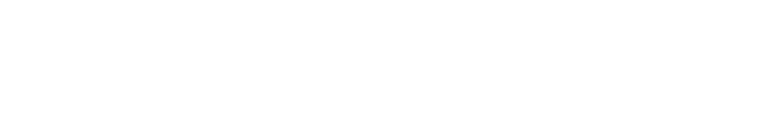 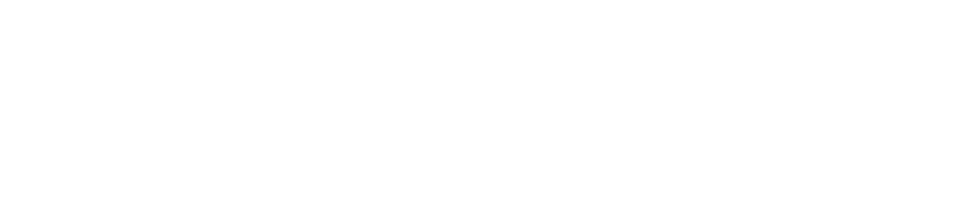 Número 13Verbalización: Punto de inicio, subo diagonal y bajo vertical. Bajo curva a derecha uno y dos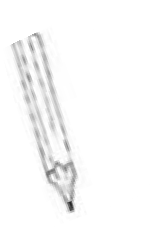 Con tu lápiz remarca el número, luego achura con líneas curvas.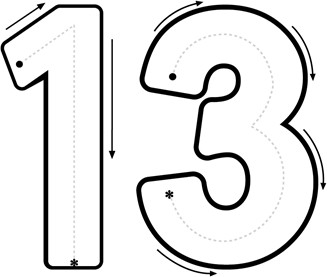 Grafica: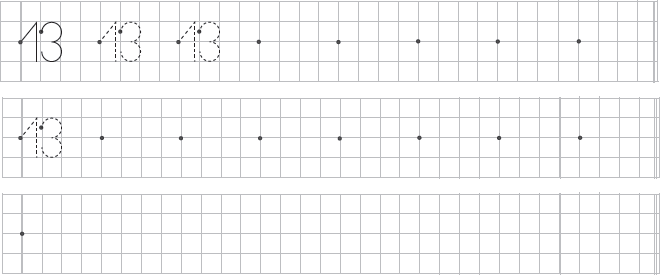 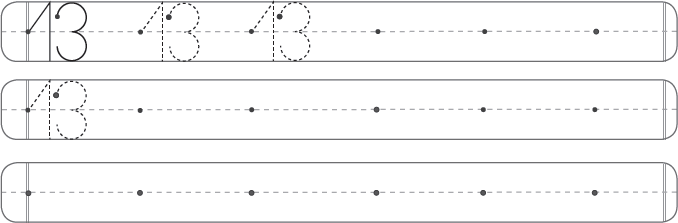 Aplica lo aprendidoTe invito a contar y graficar los números del 1 al 10.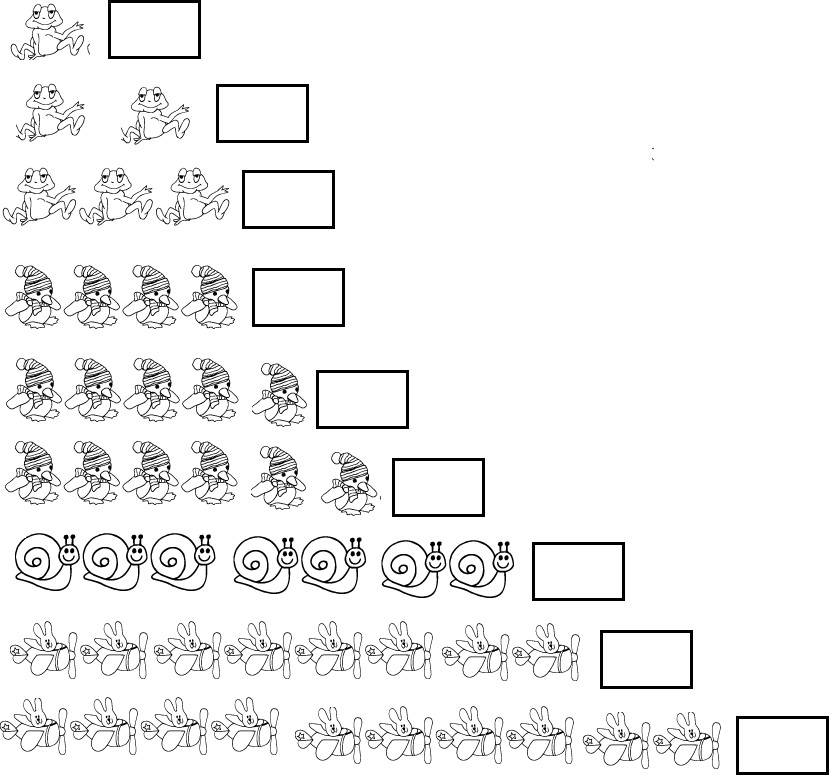 ¡Muchas gracias por animarse a trabajar desde sus casas!